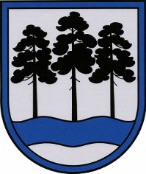 OGRES  NOVADA  PAŠVALDĪBAReģ.Nr.90000024455, Brīvības iela 33, Ogre, Ogres nov., LV-5001tālrunis 65071160, e-pasts: ogredome@ogresnovads.lv, www.ogresnovads.lv PAŠVALDĪBAS DOMES SĒDES PROTOKOLA IZRAKSTS74. Par Ogres novada Madlienas pagasta pārvaldes vadītāja iecelšanu amatāOgres novada pašvaldība 2022. gada 4. februārī izsludināja atklātu konkursu uz Ogres novada Madlienas pagasta pārvaldes (turpmāk – Pārvalde) vadītāja amatu ar pieteikšanās termiņu līdz 2022. gada 18. februārim. Ogres novada pašvaldībā Pārvaldes vadītāja amatam saņemto pretendentu pieteikumu izvērtēšanu veica Ogres novada Madlienas pagasta pārvaldes vadītāja amatu pretendentu izvērtēšanas komisija (turpmāk – komisija). Pamatojoties uz komisijas 2022. gada 23. februāra lēmumu, Pārvaldes vadītāja amatam tiek virzīts pretendents, kurš saņēmis visaugstāko punktu skaitu saskaņā ar komisijas vērtējumu, proti, Ogres novada Madlienas pagasta pārvaldes vadītāja amatam komisija izvirza Gunti Graudiņu-Pētersonu.Pamatojoties uz likuma “Par pašvaldībām” 40. panta ceturto daļu, par pašvaldības [..] pagasta vai pilsētas pārvaldes vadītāja [..] amatam izvirzītajām kandidatūrām balso ar vēlēšanu zīmēm vienlaikus par katram amatam izvirzītajiem kandidātiem. Pamatojoties uz likuma “Par pašvaldībām” 21. panta pirmās daļas 9. punktu un 40. panta ceturto daļu,balsojot ar vēlēšanu zīmēm: ar 16 balsīm "Par" (Andris Krauja, Artūrs Mangulis, Dace Kļaviņa, Dace Māliņa, Dace Nikolaisone, Dzirkstīte Žindiga, Egils Helmanis, Gints Sīviņš, Ilmārs Zemnieks, Indulis Trapiņš, Jānis Iklāvs, Jānis Kaijaks, Jānis Siliņš, Pāvels Kotāns, Raivis Ūzuls, Valentīns Špēlis), "Pret" – nav, "Atturas" – 3 (Edgars Gribusts, Jānis Lūsis, Toms Āboltiņš),Ogres novada pašvaldības dome  NOLEMJ:         Ar 2022. gada 1. martu iecelt Ogres novada Madlienas pagasta pārvaldes vadītāja amatā Gunti Graudiņu-Pētersonu (personas kods [personas kods]), nosakot mēnešalgu EUR 1500 (viens tūkstotis pieci simti euro) apmērā.Kontroli par lēmuma izpildi uzdot Ogres novada pašvaldības izpilddirektoram. (Sēdes vadītāja,domes priekšsēdētāja E.Helmaņa paraksts)Ogrē, Brīvības ielā 33Nr.3          2022. gada 24. februārī